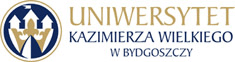 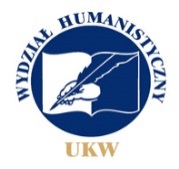 Instytut Historii i Stosunków Międzynarodowych                              Instytut Nauk Politycznych85-671 Bydgoszcz, ul. ks. J. Poniatowskiego 12            85-671 Bydgoszcz, ul. ks. J. Poniatowskiego 12                                      tel. +48 52 3259200  historia@ukw.edu.pl                     tel. +48 52 3259230  polityka@ukw.edu.plhttp://hism.ukw.edu.pl                                                                                     http://inp.ukw.edu.plFORMULARZ ZGŁOSZENIOWY Konferencji „Motyw wojny w kulturze i sztuce” Ostromecko k. Bydgoszczy, 26-27 kwietnia 2016 r.Wypełniony formularz prosimy przesłać do dnia 31 marca 2016 r. na adres konferencji:wojnawkulturze@gmail.comImię i Nazwisko………………….……………………………………………………………….……....Tytuł/stopień naukowy…………………………………………………............................................Uczelnia/Instytucja ………………………………………………………………………..………….....…………………………………………………………….………...……………………………………Telefon kontaktowy………………………… Adres e-mail: …………………………………………....Tytuł referatu …………………………………………………………………………………………………………………………………………………………………………………………………………………………Nocleg*:			 Tak 			NieRodzaj wyżywienia*:                  mięsne                 wegetariańskieUwagi:………………………………………………………………………………………….………........................................................................................................................................................................Numer konta na które należy dokonać wpłaty za udział w Konferencji:92 1500 1360 1213 6001 8602 0000Z dopiskiem: Motyw wojny w kulturzeFaktura zostanie wystawiona automatycznie na każdą wpłatę, zgodnie z danymi podanymi w przelewie. Faktura może zostać wystawiona tylko na płatnika. Faktura zostanie wysłana na adres płatnika podany w przelewie.* prosimy podkreślić właściwe 